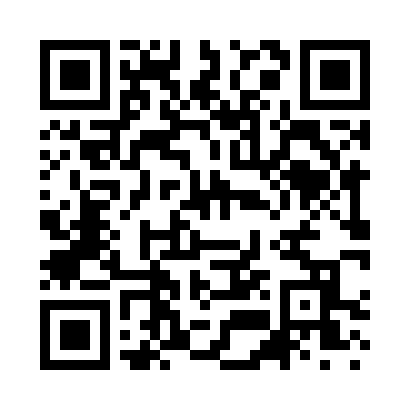 Prayer times for Shawver Mill, Virginia, USAMon 1 Jul 2024 - Wed 31 Jul 2024High Latitude Method: Angle Based RulePrayer Calculation Method: Islamic Society of North AmericaAsar Calculation Method: ShafiPrayer times provided by https://www.salahtimes.comDateDayFajrSunriseDhuhrAsrMaghribIsha1Mon4:396:091:295:228:4910:192Tue4:406:101:305:228:4910:193Wed4:416:101:305:228:4910:194Thu4:416:111:305:228:4910:185Fri4:426:111:305:228:4910:186Sat4:436:121:305:228:4910:177Sun4:446:131:305:238:4810:178Mon4:446:131:315:238:4810:179Tue4:456:141:315:238:4810:1610Wed4:466:141:315:238:4710:1511Thu4:476:151:315:238:4710:1512Fri4:486:161:315:238:4610:1413Sat4:496:161:315:238:4610:1314Sun4:506:171:315:238:4610:1315Mon4:516:181:315:238:4510:1216Tue4:526:181:325:238:4410:1117Wed4:536:191:325:238:4410:1018Thu4:546:201:325:238:4310:0919Fri4:556:211:325:238:4310:0920Sat4:566:211:325:238:4210:0821Sun4:576:221:325:238:4110:0722Mon4:586:231:325:238:4110:0623Tue4:596:241:325:238:4010:0524Wed5:006:241:325:228:3910:0425Thu5:016:251:325:228:3810:0326Fri5:026:261:325:228:3810:0127Sat5:036:271:325:228:3710:0028Sun5:046:281:325:228:369:5929Mon5:056:281:325:228:359:5830Tue5:066:291:325:218:349:5731Wed5:076:301:325:218:339:55